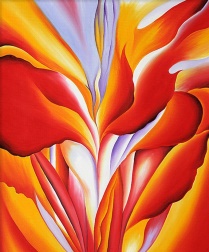 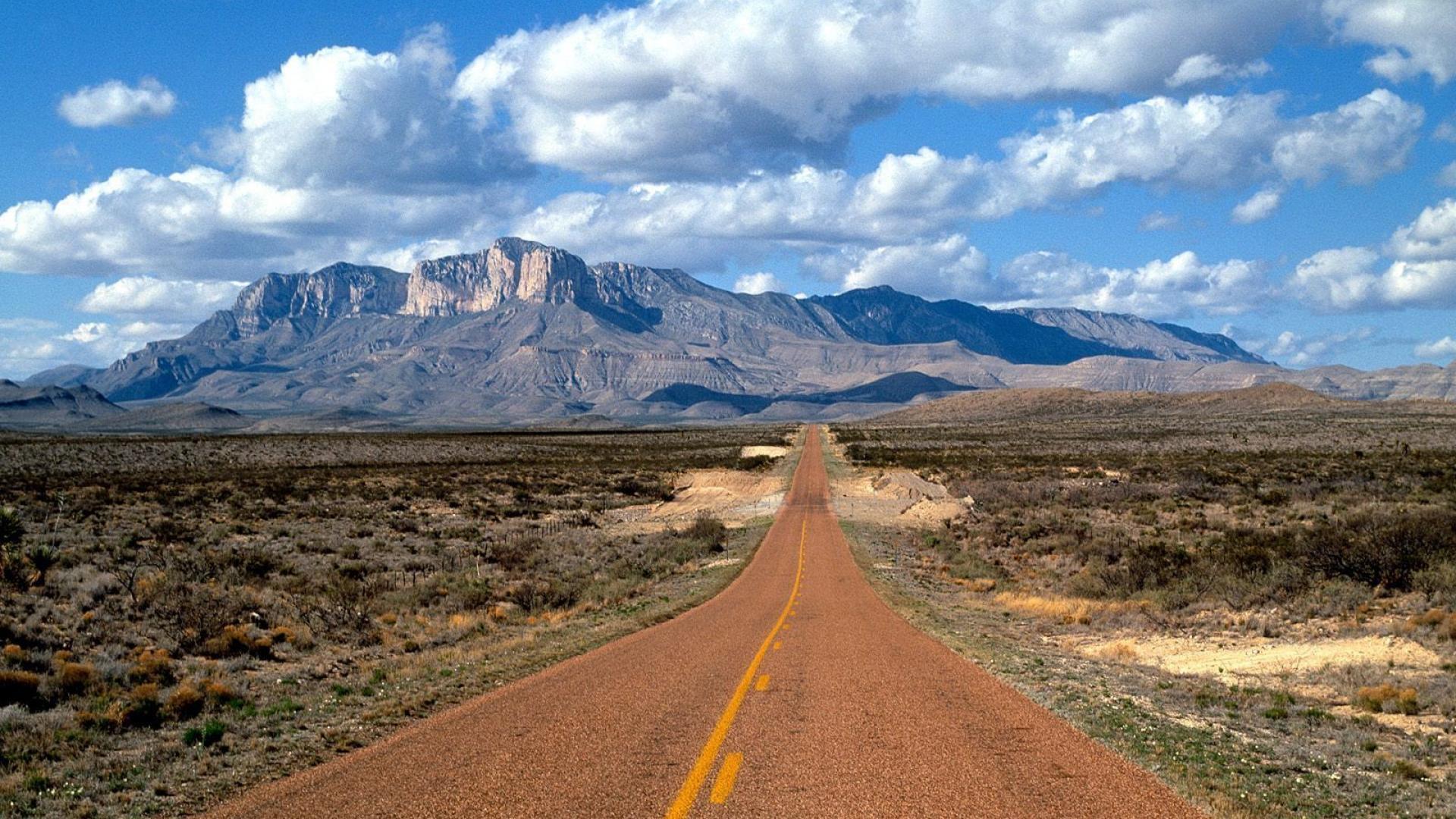  mm  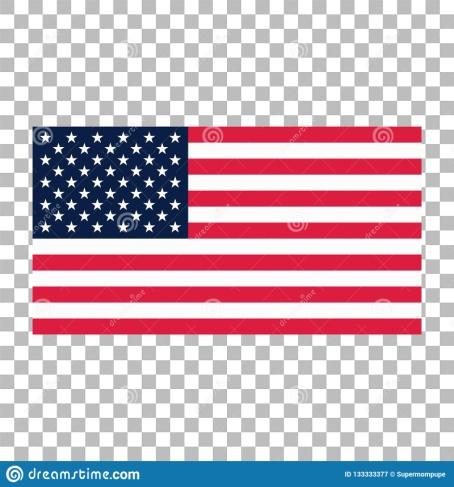 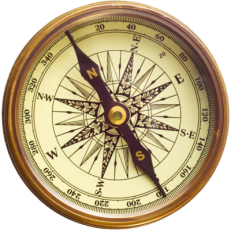 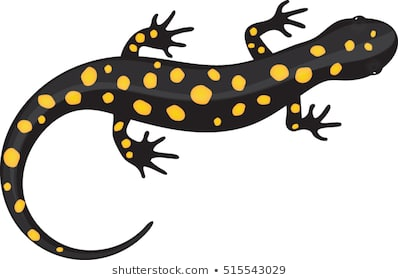 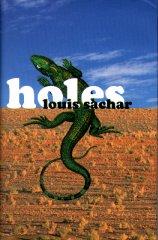 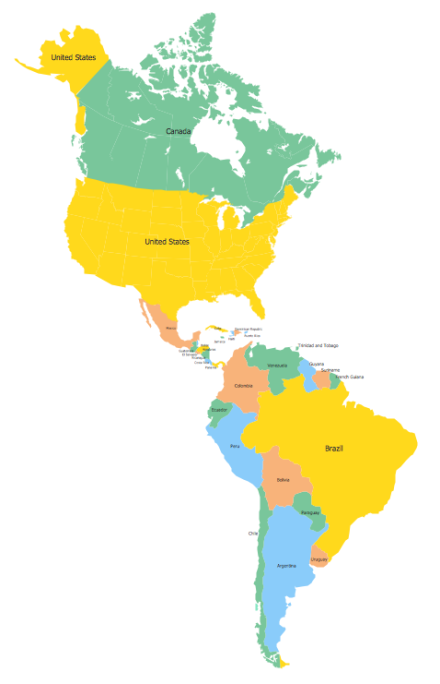 